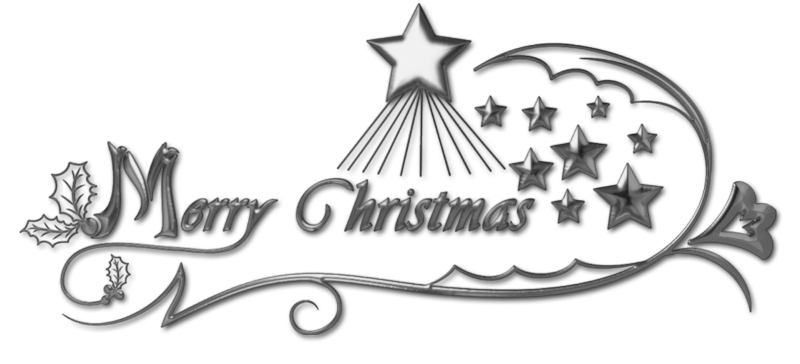 Loanhead Primary SchoolDecember Newsletter 2021Wishing all our families a wonderful festive season and a happy and healthy 2022 when it arrivesI can’t believe it is December already, our recent spell of higher temperatures seems to have passed and it now feels much more like winter! Classrooms are cold so please read the section on ventilation below.Head Teacher Awards Care, Honesty, Inclusion, Learning and DevelopmentCongratulations to the following pupils who received a Head Teacher Award for November P1 Gracie - Inclusion, P2 Ellis - Care, P3 Ross - Development, P4 Adam - Development, P5 Cerys - Development, P6 Flynn – Learning and P7 Anaya – Development VentilationAll classes have windows open all day to allow fresh air in and stale air out. As the outside temperature has dropped quite a bit, pupils are finding it a bit cold, please pack an extra jumper into school bags for such times, as working in coats can be quite cumbersome. We also have CO2 monitors in classrooms to alert us to any build up of CO2. This is easily rectified by opening more windows or doors.FundraisingOur Poppy sale raised £200 The P7 pupils really enjoyed the visit from the BUD bus – thank you Mrs Craig for organising!Thank you to all who contributed to Children in Need we raised £264.37. Great effort Miss Waller and P6 well done!Thank you very much Mrs Hinton for all your hard work organizing Christmas cards – this raised £327.25 an amazing amount! Thank youParent Council NewsThank you to all who took part in the scavenger hunt, this raised £102. Well done to our winners Ciara and Leo. The pumpkin competition was won by Charlotte and the fancy dress competition by Adam – super effort well done!Thank you to all who ordered a tea towel this raised £200. Thank you everyone for organizing these fundraisers, last year the parent council funded an online pantomime, outdoor learning for P1 and P2 and leaving gifts and activities for P7. The next parent council meeting will be held on ZOOM on Thursday 20th January at 7pm. We are trying different nights to allow more people to attend. All are welcome and a text with passcodes etc will be sent out in the New Year.CampWe have had the go ahead and managed to book residential experiences for our P5 and P7 pupils.P7 are off to Dounans from Monday 28th March returning on Friday 1st April whilst P5 are off to Broomlee on Wednesday 4th May returning on Friday 6th MayProvisionLoanhead Parents!Thank you very much for welcoming us to the campus.  My name is Keith Millar and I am the Quality Improvement Officer for Inclusion and Wellbeing and I oversee the Treehouse and The Den, based in St Margaret’s PS.  We support children and young people who have faced adversity in their lives, to access education in a smaller setting.  The IWBS has 3 Primary School provisions, one Secondary School provision and an Outreach Team who support all 38 schools in our authority. Our main aims are to: Re-engage children in their Education and Raise their attainment and achievementWe are more than happy to answer any of your questions. Regards Keith MillarCHRISTMAS EVENTSThe Christmas post box will be in use from Monday 6th December until Tuesday 21st December. If you child wishes to post cards please ensure they write the name and class of the recipient in order to help P7 deliver them correctly!P3 & P4 Dunedin Consort 1.15pm and 2pm Tuesday 7th December There will be 2 short (45minutes) concert to showcase the work that the P4 and P6 pupils have been doing with this group. P4 – P7 will attend.There is also a trip to the Queens Hall on Friday 17th December for P4 and P6 to attend a children’s concert. Miss Waller and Miss Ramsay have offered to accompany children to this. A separate letter with all the details will be sent home in the next couple of weeks.Carol SingingWe are arranging outside carol singing for each class to allow parents to attend. This will be held at The Horn at the crossroads in Loanhead. This will be weather dependent and where possible we will try to re-schedule. Please come along and bring family to sing some festive tunes with your child and their class! On their allotted day scarves, gloves and Christmas hats would much appreciated!Monday 13th December 11am P1 and P2, 2pm P5Tuesday 14th December 2pm P3 and P4Wednesday 15th December 2pm P6Thursday 16th December 2pm P7Christmas ShowsMonday 13th December – Gary Copeland will be performing 2 shows for our Nursery, P1, P2, P3 and P4 pupilsWe have an online pantomime booked for children to watch in class.Nativity and whole school concert to be filmed – this will be released to parents on Monday 20th December. Please return the consent form to allow all pupils to take part.Christmas LunchChristmas lunch will be served on Tuesday 14th December. Letters will come home next week, please complete and return to school to allow catering staff to plan ahead.Christmas PartiesThey are back! This year we return to class parties with games in the hall and fun and food in class. Please wear a Christmas Jumper on the day of your party! (It is too cold in class to wear ‘party clothes’) Thank you very much to Mrs McAdam who secured us a donation from Skoda of £500. We will use this fund our parties.Parties will be held on the following days – these are individual class parties.Wednesday 15th December – P1, P3, P5 and P7Thursday 16th December – P2, P4 and P6Friday 17th December - NurseryChristmas ServiceOur Christmas service will be led by Mr Duffin and take place in school and over ZOOM. This will be held on Friday 17th December.Please note school finishes at 3.10pm on Wednesday 22nd December for all nursery pupils and at 3.15pm on Wednesday 22nd December for all school pupils. All nursery pupils return on Tuesday 11th January at 8.30am and all school pupils return on Tuesday 11th January at 8.50am.Dates for your diary (please note dates may be amended)Tuesday 7th December – Dunedin Consort – concerts in school for P4 -7 pupilsWednesday 22nd December – Term 1 ends 3.10pm Nursery and 3.15pm SchoolMonday 13th December – 11am P1 & P2 Carol singing at the Horn                                              Christmas concert for Nursery – P4                                             2pm P5 Carol singing at the HornTuesday 14th December – Christmas Lunch                                              drumming workshop s for Nursery, P5, P6 and P7                                             2pm P3 & P4 Carol singing at the HornWednesday 15th December – Christmas parties P1, P3, p5 & P7                                                    2pm P6 Carol singing at the HornThursday 16th December – Christmas Parties P2, P4 & P6                                                2pm P7 Carol singing at the HornFriday 17th December – nursery party                                          pm – trip to Queen’s Hall for P4 and P6 pupilsWednesday 22nd December – All finish 3.10pm Nursery & 3.25pm SchoolThursday 23rd December – Friday 7th January - HOLIDAYMonday 10th January – Inservice Day – staff only attend Tuesday 11th January – 8.30am Nursery return 8.50am all school pupils returnMonday 14th February – Friday 18th February – HOLIDAYMonday 21st February- 8.50am all returnMonday 28th March – Friday 1st April P7 Dounans CampFriday 8th April – Term 2 ends 12.25pmMonday 11th April – Friday 22nd April - HOLIDAYMonday 25th April – all return 8.50amMonday 2nd May – HOLIDAYWednesday 4th May – Friday 6th MayMonday 23rd May - Inservice Day – staff only attendFriday 3rd June – HOLIDAY QUEEN’S PLATINUM JUBILEEThursday 30th June – Term 3 ends 3.15pmWishing all our families happy holidays and all the best for 2022